TILVENNING I BARNEHAGEN: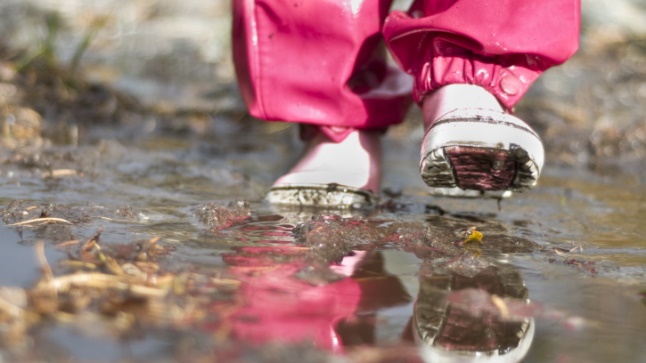 -For noen er det kjent og kjært, men for andre er det første gang. Tilvenning i barnehagen er ofte en utfordring for både forelde og barn.-Målet for tilvenningsperioden er ikke å trene opp barn og foreldre til å si ”ha det” til hverandre, men å gjøre både barn og foreldre så trygge på barnehagen at det oppleves greit å skilles. Hvor lang tid dette tar, og hvordan denne tryggheten oppnås, er forskjellig fra familie til familie.Før et nytt barn begynner i barnehagen, må også barnehagen være godt forberedt. Barnet får en egen primærkontakt, som setter av tid til det nye barnet og foreldrene. Slik kan tilvenningen bli en god og positiv opplevelse for alle sammen.Viktige nøkkelord er trygghet, trivsel og gradvis tilvenning. Gi barnet den tiden det trenger for å finne seg til rette. Ikke vær redd for å snakke med personalet i barnehagen om hva dere tenker på. Sammen kommer vi frem til en god rutine som passer deres barn.*Det anbefales å sette av tre dager til tilvenning. (Noen barn har kun behov for noen dagers tilvenning, mens andre barn trenger lang tid.)DAG 1(VARIGHET CA. 2 TIMER?)Det er best om foreldrene holder seg i nærheten av barnet og er tilgjengelige hele tiden. Det er også en god ide at de deltar aktivt i introduksjonen av det nye miljøet. Foreldrene bør selv stelle barnet den første dagen, og sitte sammen under måltider, aktiviteter og lek.For personalet i barnehagen er det nyttig å se barnet sammen med sine foreldre. Det gir informasjon om blant annet barnets vaner og måte å kommunisere på, og denne informasjonen vil senere bidra til å gjøre barnets hverdager i barnehagen bedre i fortsettelsen.DAG 2(VARIGHET 3-4 TIMER?)Personalet overtar mer av ansvaret for barnet, men foreldrene er fremdeles med på stell, måltider og eventuelt legging av barnet. Andre dag er det tid for å forlate barnet alene sammen med personalet(avtal med personalet hvor lenge) DAG 3(VARIGHET: ETTER AVTALE)*Det er tid for å forlate barnet i barnehagen. Hvor lenge en skal være borte avtales på forhånd, men det kan være smart å være så lenge borte at barnet har rukket å spise, (eventuelt sove) og leke. Men vær alltid tilgjengelig slik at barnehagen lett kan komme i kontakt.*Skjønner man at tilvenningen vil ta tid, skal heller ikke denne dagen være så lang. Men hvis de to første dagene har gått greit, kan foreldrene forlate barnehagen.*Når du går er det viktig å være konkret. *Sørg for at personalet kan ringe deg ved behov. Og avtal tidspunkt for når du vil returnere.Den første og vonde avskjeden:IKKE VIS USIKKERHETFortell barnet at du skal gå-og gå når du har sagt at du skal gjøre det. Viser du usikkerhet blir barnet usikkert, og tilvenningsperioden kan ta lengre tid. Det er viktig at barnet får erfaring med at foreldre ikke går før de sier fra- og at de kommer tilbake etter en tid.IKKE SNIK DEG UTIkke la deg friste til å snike deg ut uten at barnet merker det. Det kan gjøre barnet utrygt. Barnet skal erfare at foreldrene går, og at de kommer tilbake. Det skaper forutsigbarhet for barnet.IKKE BLI FOR LENGEBlir du værende i barnehagen i timevis. Da kan barnet tro at du også skal være i barnehagen, noe som også kan være med å forlenge tilvenningsperioden.***Hvis du er usikker, ta en telefon og hør hvordan det går. 